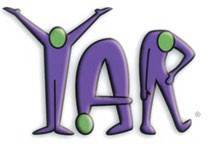 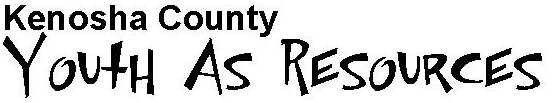 FONDOS PARA PROYECTOS DE SERVICIO ¡DIRIGIDOS POR JÓVENES!¿Qué es Youth As Resources (YAR)?Youth As Resources es una organización que otorga subvenciones que financian proyectos de servicio para la comunidad dirigidos y diseñados por jóvenes, que benefician a personas en el Condado de Kenosha.¿Cómo funciona?Un grupo de jóvenes con uno o más adultos entusiastas...Paso 1:	Tienen una lluvia de ideas acerca de problemas o necesidades de la comunidad del Condado de Kenosha. Visiten: kenosha.extension.wisc.edu/youth/YAR y busquen “Service Opportunities in Kenosha County” (Oportunidades de servicio en el Condado de Kenosha)Paso 2:	Identifican una necesidad de la comunidad en el Condado de Kenosha y diseñan un proyecto de servicio para la comunidad que resuelva esa necesidadPaso 3:	Solicitan el financiamiento del proyecto a YARPaso 4:		Dan una presentación de 3 minutos a la Junta de YAR en persona acerca de su proyecto y responden cualesquiera preguntas que pueda tener la Junta de YAR acerca del proyectoPaso 5:	Completan el proyecto de servicio para la comunidad con el financiamiento de YAR (si lo aprueban)Paso 6:	Documentan la puesta en práctica del proyecto, evalúan el beneficio y celebran el éxitoPaso 7:	Envían un resumen del proyecto completando el Libro de Proyectos de YAR y lo envían a la oficina de UW-Extension del Condado de Kenosha una vez que finalicen el proyecto¿Quién puede presentar solicitud?Grupos de jóvenes de los grados K-12 del Condado de Kenosha que deseen marcar una diferencia en su comunidad. Cada grupo de jóvenes debe tener una organización patrocinadora como una iglesia, una escuela o una agencia de la comunidad y un patrocinador adulto.¿Cómo involucrarse?Lean las directrices de la subvención y soliciten las subvenciones hasta por $500 para el financiamiento necesario para completar su proyecto llenando el formulario de solicitud anexo. Todos los proyectos deben beneficiar a individuos/grupos en el Condado de Kenosha.*La JUNTA DE YAR se reúne el tercer martes del mes, de septiembre a mayo. Las reuniones para las subvenciones se llevan a cabo en los meses de noviembre,  febrero  y marzo. La fecha límite para las solicitudes para las subvenciones son una semana antes de la reunión de la Junta.Las presentaciones de propuestas para subvenciones deben hacerse en persona ante la Junta de YAR en la siguiente reunión de revisión de propuestas programada. Si se aprueba, el financiamiento estará disponible de 10 a 14 días después de recibir el contrato de financiamiento de YAR.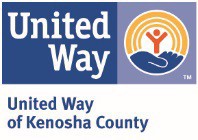 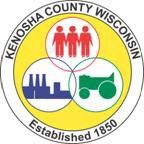 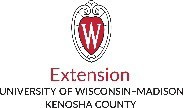 YAR del Condado de Kenosha es un programa de Extension del Condado de Kenosha en asociación con United Way del Condado de Kenosha.Youth As Resources describe el servicio para la comunidad como: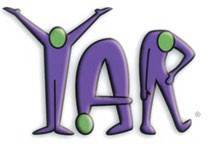 Jóvenes y adultos que aportan tiempo juntos para crear un cambio positivo que resuelva una necesidad de la comunidad.El Servicio para la Comunidad de YAR incluye también:Servicio-aprendizajeLiderazgo para jóvenesLogro de una meta específicaDesarrollo de equipos y cooperaciónDarse cuenta de la importancia de ser un miembro activo en la comunidadDirectrices del proyecto de servicio:Los proyectos deben ser claramente de “servicio para la comunidad” e incluir los componentes de la definición anterior. Es necesario que el proyecto también beneficie a los residentes en comunidades de todo el Condado de Kenosha, con un énfasis en el servicio voluntario de los jóvenes para los demás. No se considerarán proyectos que identifiquen comunidades por fuera del Condado de Kenosha.Los jóvenes determinan lo que quieren hacer como su proyecto de servicio. Los jóvenes deben preparar la solicitud, presentar sus ideas en persona ante la Junta de Youth As Resources del Condado de Kenosha y poner en práctica el proyecto una vez que tenga financiamiento. *Los jóvenes deben hacer las presentaciones, no los patrocinadores adultos.Un grupo de jóvenes consta de dos jóvenes o más. El financiamiento de YAR está disponible para jóvenes de 18 años y menos, y cada grupo de jóvenes debe tener supervisión adecuada de adultos para sus proyectos.Todo grupo de jóvenes que haga una solicitud debe tener una organización patrocinadora sin fines de lucro, la cual recibe el cheque donde se otorga la subvención. Un adulto de esa organización debe fungir como asesor. Si no tiene una organización patrocinadora, comuníquese con YAR al 262-857-1945.El plazo para su proyecto va a depender del tipo de proyecto. La mayoría de los proyectos debe completarse en 1 a 3 meses. Una vez que se complete un proyecto, se debe devolver el libro a la oficina de Extension del Condado de Kenosha antes del tercer martes de septeimbre.Los proyectos pueden solicitar financiamiento hasta por $500. Los fondos se pueden usar para la operación directa del proyecto, transporte y reconocimiento limitado de los jóvenes. Las solicitudes que no se aceptan incluyen: Sueldos para jóvenes o adultos, cenas/banquetes, donativos a otras organizaciones, recaudaciones de fondos o viajes fuera de la ciudad.Las solicitudes deben entregarse antes de la fecha límite para que las revise la Junta de Youth As Resources del Condado de Kenosha Se responderán todas las preguntas acerca de la solicitud.Los beneficiarios de la subvención deben usar el dinero de YAR de tal manera que sea congruente con la política de no discriminación de YAR, tal como se indica más adelante. Los beneficiarios de proyectos financiados tienen el requisito de reconocer que YAR suministró el financiamiento en cualquier comunicación escrita y/o publicidad.SOLICITUD PARA SUBVENCIÓN DE SERVICIO DIRIGIDO POR JÓVENESTítulo de tu proyecto: 								 Fechas del proyecto:		Ubicaciones del proyecto: 		 Persona de contacto con los jóvenes:			Edad:		Teléfono:		 Dirección de correo electrónico: 							 Domicilio (calle, ciudad, código postal): 							 Organización patrocinadora: 								 Supervisor adulto:					Teléfono:		 Dirección de correo electrónico: 							 Domicilio (calle, ciudad, código postal): 							¿Qué necesidad de la comunidad del Condado de Kenosha estás atendiendo con tu proyecto?¿Qué vas a hacer como tu proyecto de servicio?¿Quién se va a beneficiar de este proyecto?	¿Cuántas personas se van a beneficiar? 	¿Cómo se involucran los jóvenes o son responsables para el trabajo de este proyecto?¿Cómo trabajarán los jóvenes en asociación con los adultos para completar este proyecto?¿Cómo sabrás si tu proyecto tiene éxito?Enumera los nombres de los jóvenes que estarán involucrados en este proyecto.Para fines de seguimiento e informe, Youth As Resources del Condado de Kenosha le pide a tu grupo que estime el número de jóvenes que participan en tu proyecto (no la gente que será atendida por el proyecto) en estas categorías de censo:*Al combinarse, los números en estas categorías individuales deben ser iguales al número total de jóvenes.PREPARA UN PRESUPUESTO PARA TU PROYECTO:Costo total del proyecto $ 	Cantidad total solicitada $		 Firma del joven:	 Fecha de entrega: 		 Nombre del adulto:	  Título: 	Letra de molde	Letra de moldeFirma del adulto: 	Fecha de entrega: 	Persona responsable de mantener recibos y de enviar el informe financiero a YAR:	Si se otorga la subvención, haga el cheque pagadero a:	Complete todas las secciones de esta solicitud y asegúrese de que llegue a la oficina de UW-Extension del Condado de Kenosha por correo electrónico, correo postal o fax antes de la fecha de vencimiento indicada en la primera página. ¡Recuerde conservar una copia de la solicitud para sus registros! Envíe su solicitud completa a: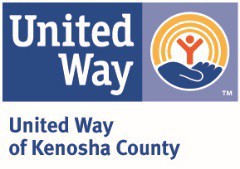 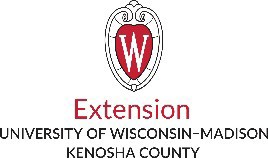 KENOSHA COUNTY YOUTH AS RESOURCESKenosha County UW-Extension 19600 – 75th Street, Suite #2Bristol, WI 53104262-857-1934262-857-1998 (FAX)erica.ness@wisc.eduYAR del Condado de Kenosha es un programa de UW-Extension del Condado de Kenosha en asociación con United Way del Condado de Kenosha.Actualizado: 01/17/2023Fecha límite para las solicitudes de la subvenciónFecha de presentación de la subvención (5-6pm)Viernes 11 de noviembre de 2022Martes 15 de noviembre de 2022Viernes 17 de febrero de 2023Martes 21 de febrero de 2023Viernes 17 de marzo de 2023Martes 21 de marzo de 2023NúmeroGénero*Género*Etnicidad*Etnicidad*Raza*JovenPrefiero no responderNo binarioMujerHombreHispanoNo HispanoBlancoNegroIndio AmericanoAsiáticoIsleño del PacíficoNarrativa del presupuestoCantidadCosto/unidadTotalSuministros/Compra/Alquiler(Ejemplo: Pintura de látex	12 galones	a $ 18/ galón	$216. 00 )Transporte(Ejemplo: Autobús fletado	5 viajes	a $ 20/ viaje	$100. 00 )DiversosSuministros/Compra/Alquiler(Ejemplo: Pintura de látex	12 galones	a $ 18/ galón	$216. 00 )Transporte(Ejemplo: Autobús fletado	5 viajes	a $ 20/ viaje	$100. 00 )DiversosSuministros/Compra/Alquiler(Ejemplo: Pintura de látex	12 galones	a $ 18/ galón	$216. 00 )Transporte(Ejemplo: Autobús fletado	5 viajes	a $ 20/ viaje	$100. 00 )DiversosSuministros/Compra/Alquiler(Ejemplo: Pintura de látex	12 galones	a $ 18/ galón	$216. 00 )Transporte(Ejemplo: Autobús fletado	5 viajes	a $ 20/ viaje	$100. 00 )Diversos